INDICADOR DE PEDIDOS MANUFACTUREROSCIFRAS DURANTE JULIO DE 2021El Instituto Nacional de Estadística y Geografía (INEGI) y el Banco de México dan a conocer el Indicador de Pedidos Manufactureros (IPM) de julio de 2021. El IPM incorpora variables similares a las del PMI que elabora el Institute for Supply Management (ISM) en Estados Unidos.El IPM se construye con los resultados de la Encuesta Mensual de Opinión Empresarial (EMOE), mismos que permiten conocer casi inmediatamente después de terminado el mes de referencia las expectativas y la percepción de los directivos empresariales sobre el comportamiento del sector manufacturero en México.En julio de este año, el IPM se ubicó en 51.8 puntos en términos desestacionalizados, al mostrar un aumento mensual de 0.39 puntos, y permaneció por décimo segundo mes consecutivo por arriba del nivel de 50 puntos. A su interior, se observaron avances mensuales con cifras ajustadas por estacionalidad en los agregados relativos a los pedidos esperados, a la producción esperada y al personal ocupado; al tiempo que los correspondientes a la oportunidad en la entrega de insumos por parte de los proveedores y a los inventarios de insumos retrocedieron.Indicador de Pedidos Manufactureros a julio de 2021Series desestacionalizada y de tendencia-cicloFuente: INEGI y Banco de México.Con datos originales, en el mes de referencia el IPM se situó en un nivel de 52.6 puntos, al presentar un crecimiento anual de 2.1 puntos. Con relación a sus componentes, cuatro de los cinco rubros que conforman el IPM registraron incrementos anuales, mientras que el restante cayó.Indicador de Pedidos Manufactureros por grupos de subsectores de actividadCifras originalesNota:	Los indicadores se generan con los datos referentes al mes de la entrevista. 1/	Las diferencias en puntos se obtienen de los respectivos indicadores considerando todos sus decimales.p/	Dato preliminar.Fuente:	INEGI y Banco de México.Por grupos de subsectores de actividad económica, en el séptimo mes del año en curso con cifras sin ajuste estacional cuatro de los siete componentes que integran el IPM reportaron alzas anuales, dos descendieron y el restante se mantuvo sin cambio.Nota al usuarioLa Tasa de No Respuesta de la Encuesta Mensual de Opinión Empresarial correspondiente al mes de julio de 2021 registró porcentajes apropiados conforme al diseño estadístico de la encuesta, lo que permitió la generación de estadísticas con niveles adecuados de precisión en todos los grupos de subsectores de actividad económica de la encuesta.Se anexa Nota TécnicaPara consultas de medios y periodistas, contactar a: comunicacionsocial@inegi.org.mx o llamar al teléfono (55) 52-78-10-00, exts. 1134, 1260 y 1241.Dirección de Atención a Medios / Dirección General Adjunta de Comunicación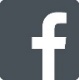 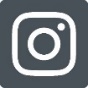 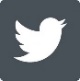 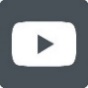 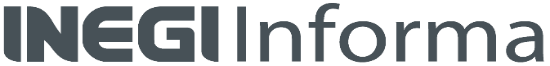 NOTA TÉCNICAINDICADOR DE PEDIDOS MANUFACTUREROSCIFRAS DURANTE JULIO DE 2021El Instituto Nacional de Estadística y Geografía (INEGI) y el Banco de México informan los resultados del Indicador de Pedidos Manufactureros (IPM) de julio de 2021. El IPM se elabora considerando las expectativas de los directivos empresariales de dicho sector que capta la Encuesta Mensual de Opinión Empresarial (EMOE) para las siguientes variables: Pedidos, Producción, Personal Ocupado, Oportunidad en la Entrega de Insumos por parte de los Proveedores e Inventarios de Insumos.Indicador de Pedidos Manufactureros por componentesEn el mes que se reporta, el IPM mostró un aumento mensual con datos desestacionalizados de 0.39 puntos y se ubicó en 51.8 puntos. Así, el IPM hiló doce meses consecutivos sobre el umbral de los 50 puntos, después de haberse situado por debajo de dicho umbral entre marzo y julio de 2020.Indicador de Pedidos Manufactureros a julio de 2021Series desestacionalizada y de tendencia-cicloFuente: INEGI y Banco de México.Con cifras ajustadas estacionalmente, en el séptimo mes de 2021 el componente del IPM referente al volumen esperado de pedidos presentó un avance mensual de
0.68 puntos, el del volumen esperado de la producción creció 3.89 puntos, el del nivel esperado del personal ocupado se incrementó 0.25 puntos, el de la oportunidad en la entrega de insumos por parte de los proveedores disminuyó 0.21 puntos y el de inventarios de insumos se redujo 0.63 puntos.Indicador de Pedidos Manufactureros y sus componentesCifras desestacionalizadasNota:	Los indicadores se generan con los datos referentes al mes de la entrevista. 1/	Las diferencias en puntos se obtienen de los respectivos indicadores considerando todos sus decimales.Fuente:	INEGI y Banco de México.Las siguientes gráficas muestran la evolución en los últimos años de las series desestacionalizadas y de tendencia-ciclo de los componentes que integran el Indicador de Pedidos Manufactureros.Componentes del Indicador de Pedidos Manufactureros a julio de 2021
Series desestacionalizadas y de tendencia-cicloEn julio de 2021, el IPM se ubicó en 52.6 puntos con datos sin ajuste estacional, lo que significó un alza anual de 2.1 puntos.Indicador de Pedidos Manufactureros a julio de 2021Serie originalp/	Dato preliminar.Fuente:	INEGI y Banco de México.Con cifras originales, en el séptimo mes del año en curso cuatro de los cinco rubros que conforman el IPM registraron aumentos anuales, en tanto que el restante retrocedió.Componentes del Indicador de Pedidos ManufacturerosCifras originalesNota:	Los indicadores se generan con los datos referentes al mes de la entrevista. 1/	Las diferencias en puntos se obtienen de los respectivos indicadores considerando todos sus decimales.p/	Dato preliminar.Fuente:	INEGI y Banco de México.Indicador de Pedidos Manufactureros por grupos de subsectores de actividadPor grupos de subsectores de actividad económica del IPM, en el mes de referencia con datos originales el agregado de Alimentos, bebidas y tabaco mostró un avance anual de 2.8 puntos; el de Derivados del petróleo y del carbón, industria química, del plástico y del hule creció 5.5 puntos; el de Minerales no metálicos y metálicas básicas cayó 1.2 puntos; el de Equipo de computación, accesorios electrónicos y aparatos eléctricos se mantuvo sin cambio con relación al nivel del año previo; el de Equipo de transporte descendió 1.3 puntos; el de Productos metálicos, maquinaria, equipo y muebles se incrementó 2.4 puntos, y el de Textiles, prendas de vestir, cuero y piel, madera, papel y otras aumentó 1.7 puntos.Indicador de Pedidos Manufactureros por grupos de subsectores de actividadCifras originalesNota:	Los indicadores se generan con los datos referentes al mes de la entrevista. 1/	Las diferencias en puntos se obtienen de los respectivos indicadores considerando todos sus decimales.p/	Dato preliminar.Fuente:	INEGI y Banco de México.Nota al usuarioLa Tasa de No Respuesta de la Encuesta Mensual de Opinión Empresarial  correspondiente al mes de julio de 2021 registró porcentajes apropiados conforme al diseño estadístico de la encuesta, lo que permitió la generación de estadísticas con niveles adecuados de precisión en todos los grupos de subsectores de actividad económica de la encuesta.Por otra parte, se informa que las cifras desestacionalizadas y de tendencia-ciclo pueden estar sujetas a revisiones importantes debido al impacto inusual derivado de la emergencia sanitaria del COVID-19. La estrategia seguida por el INEGI ha sido revisar de manera particular cada serie de tiempo y analizar la necesidad de incluir algún tratamiento especial (outliers) en los modelos de ajuste estacional para los meses de la contingencia. Lo anterior con el objetivo de que los grandes cambios en las cifras originales no influyan de manera desproporcionada en los factores estacionales utilizados.Nota metodológicaLa Encuesta Mensual de Opinión Empresarial se lleva a cabo mensualmente y tiene como base una muestra de 1,492 empresas a nivel nacional. La información es obtenida a través de entrevista electrónica (INTERNET) en dos terceras partes de las empresas de la muestra, mientras que en el resto se recaba mediante visita al directivo empresarial.El marco poblacional está formado por el directorio de empresas provenientes del Registro Estadístico de Negocios de México (RENEM), mismo que cuenta con 6,077 empresas. Para la selección de la muestra se utilizó un diseño probabilístico y estratificado con selección aleatoria e independiente en cada estrato.La encuesta incluye con certeza a las empresas con 1,000 trabajadores y más. Para calcular el tamaño de muestra se utilizó la variable del personal ocupado con afijación Neyman, obteniéndose la muestra de 1,492 empresas. En el diseño del cuestionario se incorporaron las recomendaciones de la OCDE y la CEPAL, así como las sugerencias del Banco de México.El Indicador de Pedidos Manufactureros (IPM) se integra mensualmente con las expectativas de los directivos empresariales para las siguientes variables: Pedidos, Producción, Personal Ocupado, Oportunidad de la Entrega de Insumos por parte de los Proveedores e Inventarios de Insumos.El IPM para el total del sector manufacturero y para cada uno de los grupos de subsectores de actividad considerados resulta de la agregación de los cinco indicadores mencionados. Tales indicadores consideran distintas etapas o variables del proceso productivo que normalmente efectúan las empresas manufactureras. Ello se muestra a continuación:Pedidos (30% del IPM)¿Cómo considera usted el comportamiento en el volumen total de pedidos a su empresa provenientes de los mercados, interno y externo, para los periodos indicados respecto al inmediato anterior?Producción (25% del IPM)Para los periodos indicados respecto al inmediato anterior, ¿cómo se comportó el volumen físico de producción de su empresa?Personal Ocupado (20% del IPM)¿Cómo evolucionó y estima que lo hará el número de obreros y empleados dependientes de su empresa, o de otra razón social que laboran en la misma, en los periodos indicados respecto al inmediato anterior?Entregas de los Proveedores (15% del IPM)Para los periodos indicados con respecto al mes anterior, ¿cómo califica la oportunidad de la entrega de insumos por parte de los proveedores?Inventarios (10% del IPM)¿Cómo evolucionó el volumen físico de sus inventarios de insumos y bienes intermedios para los periodos indicados respecto al inmediato anterior?Para cada una de las preguntas el informante tiene cinco opciones de respuesta: Mucho mayor, Mayor, Igual, Menor y Mucho menor, excepto para la cuarta pregunta, cuyas opciones de respuesta son: Más rápida, Rápida, Igual, Lenta y Más lenta.Cada nivel de respuesta cuenta con un ponderador:En el IPM el valor de 50 constituye el umbral para delimitar una expansión de una contracción en la actividad del sector manufacturero.El Indicador de Pedidos Manufactureros difunde resultados del sector y por grupos de subsectores de actividad: Alimentos, bebidas y tabaco (subsectores 311 y 312); Derivados del petróleo y del carbón, industria química, del plástico y del hule (subsectores 324, 325 y 326); Minerales no metálicos y metálicas básicas (subsectores 327 y 331); Equipo de computación, accesorios electrónicos y aparatos eléctricos (subsectores 334 y 335); Equipo de transporte (subsector 336); Productos metálicos, maquinaria, equipo y muebles (subsectores 332, 333 y 337); y Textiles, prendas de vestir, cuero y piel, madera, papel y otras industrias (subsectores 313, 314, 315, 316, 321, 322, 323 y 339).Con el objetivo de brindar mayores elementos que permitan determinar la precisión de los datos generados por la Encuesta Mensual de Opinión Empresarial, el INEGI publica en su página los Indicadores de Precisión Estadística del Indicador de Pedidos Manufactureros, los cuales son una medida relativa de su exactitud. Para conocer más al respecto, se sugiere consultar la siguiente liga: https://www.inegi.org.mx/programas/emoe/2013/Es importante destacar que la mayoría de las series económicas se ven afectadas por factores estacionales. La desestacionalización o ajuste estacional de series económicas consiste en remover fluctuaciones que se repiten en los mismos periodos de cada año (como pueden ser las ventas navideñas en diciembre) y, en su caso, incluir un ajuste por los efectos de calendario (como puede ser la frecuencia de los días de la semana, la Semana Santa o el año bisiesto). Lo anterior, debido a que la presencia de dichos efectos y fluctuaciones dificulta diagnosticar o describir el comportamiento económico de una serie al no ser comparables los distintos periodos. Asimismo, analizar la serie ajustada por estacionalidad permite realizar un mejor diagnóstico de su evolución, ya que facilita la identificación de los movimientos que la variable en cuestión registra en el corto plazo. Las series originales se ajustan estacionalmente mediante el paquete estadístico X-13ARIMA-SEATS. Para conocer la metodología se sugiere consultar la siguiente liga:https://www.inegi.org.mx/app/biblioteca/ficha.html?upc=702825099060 Asimismo, las especificaciones de los modelos utilizados para realizar el ajuste estacional están disponibles en el Banco de Información Económica, seleccionando el icono de información correspondiente a las “series desestacionalizadas y de tendencia-ciclo” del Indicador de Pedidos Manufactureros y sus Componentes.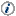 La información contenida en este documento se complementa con la que proporciona el Indicador de Confianza Empresarial (ICE), así como los Indicadores Agregados de Tendencia (IAT), la cual es generada por el INEGI con base en la Encuesta Mensual de Opinión Empresarial, y se da a conocer en la fecha establecida en el Calendario de difusión de información estadística y geográfica y de Interés Nacional.Las cifras aquí mencionadas pueden ser consultadas en el Sitio del INEGI en Internet, en las siguientes secciones: Tema: https://www.inegi.org.mx/temas/pedidosman/ Programa: https://www.inegi.org.mx/programas/emoe/2013/Banco de Información Económica: https://www.inegi.org.mx/sistemas/bie/GruposJulioJulioDiferencia en puntos1/Grupos20202021p/Diferencia en puntos1/Indicador de Pedidos Manufactureros50.552.62.1Alimentos, bebidas y tabaco48.951.72.8Derivados del petróleo y del carbón, industria química, del plástico y del hule49.154.65.5Minerales no metálicos y metálicas básicas54.553.3	(-)	1.2Equipo de computación, accesorios electrónicos y aparatos eléctricos49.349.30.0Equipo de transporte53.151.9	(-)	1.3Productos metálicos, maquinaria, equipo y muebles49.551.92.4Textiles, prendas de vestir, cuero y piel, madera, papel y otras48.650.21.7IndicadoresJunio
de 2021Julio
de 2021Diferencia en puntos1/Número de meses consecutivos por arriba o por debajo del umbral de
50 puntos Número de meses consecutivos por arriba o por debajo del umbral de
50 puntos Indicador de Pedidos Manufactureros51.451.80.3912Por arribaPedidos52.052.70.6814Por arribaProducción50.854.73.893Por arribaPersonal ocupado total51.351.60.255Por arribaOportunidad en la entrega de insumos de los proveedores48.548.3	(-)	0.2115Por debajoInventarios de insumos53.853.2	(-)	0.6313Por arribaPedidosProducciónPersonal ocupado totalOportunidad en la entrega de insumos de los proveedoresInventarios de insumosInventarios de insumosInventarios de insumosFuente: INEGI y Banco de México.Fuente: INEGI y Banco de México.Fuente: INEGI y Banco de México.IndicadoresJulioJulioDiferencia en puntos1/Indicadores20202021p/Diferencia en puntos1/Indicador de Pedidos Manufactureros50.552.62.1Pedidos51.753.31.6Producción50.354.84.5Personal ocupado total49.051.52.5Oportunidad en la entrega de insumos de los proveedores50.248.6	(-)	1.6Inventarios de insumos50.653.52.8GruposJulioJulioDiferencia en puntos1/Grupos20202021p/Diferencia en puntos1/Indicador de Pedidos Manufactureros50.552.62.1Alimentos, bebidas y tabaco48.951.72.8Derivados del petróleo y del carbón, industria química, del plástico y del hule49.154.65.5Minerales no metálicos y metálicas básicas54.553.3	(-)	1.2Equipo de computación, accesorios electrónicos y aparatos eléctricos49.349.30.0Equipo de transporte53.151.9	(-)	1.3Productos metálicos, maquinaria, equipo y muebles49.551.92.4Textiles, prendas de vestir, cuero y piel, madera, papel y otras48.650.21.7Opción de respuestaPonderadorMucho mayor1.00Mayor 0.75Igual0.50Menor0.25Mucho menor0.00